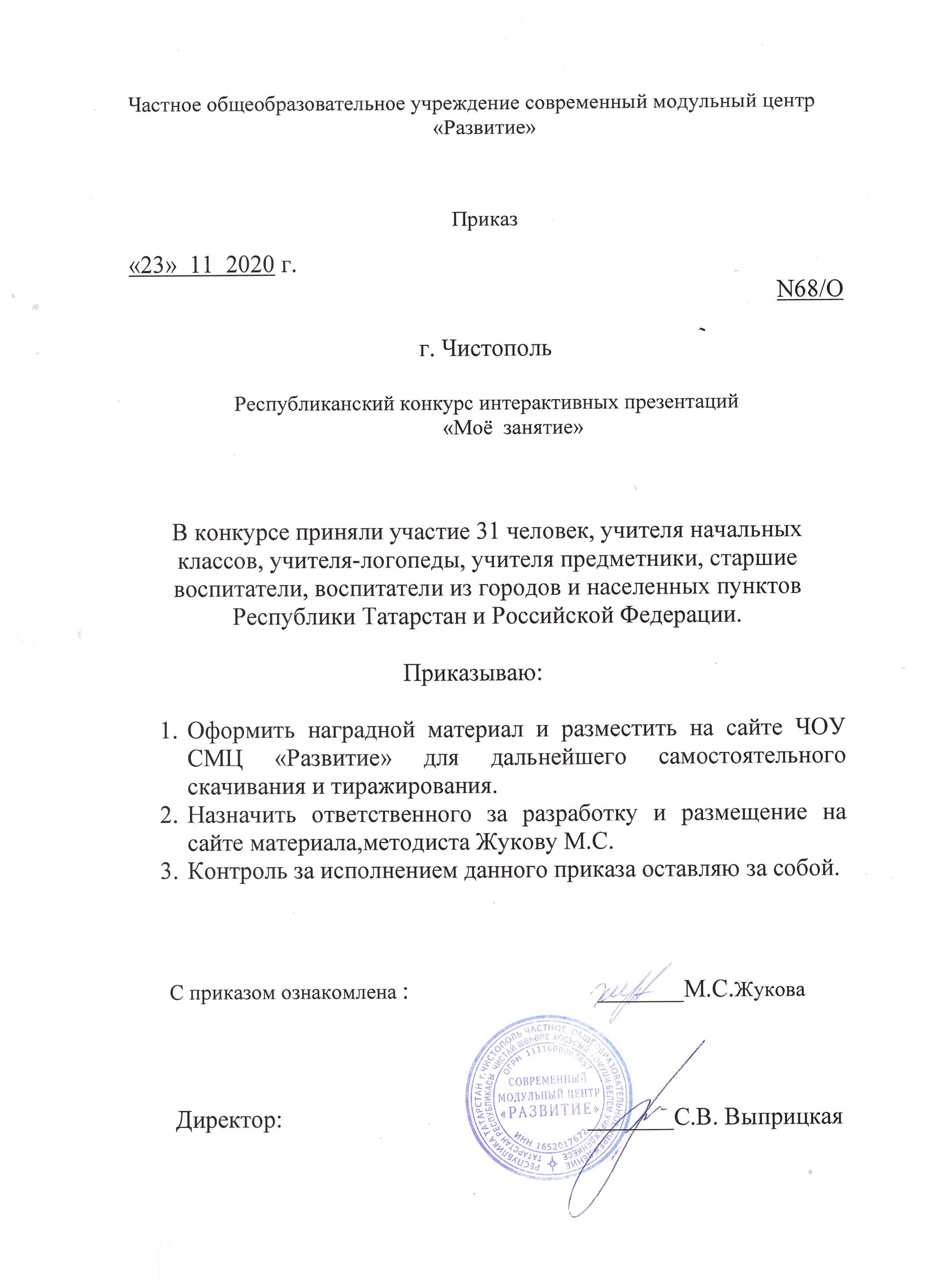 ПротоколРеспубликанский конкурс интерактивных презентаций «Мое занятие»№ФИОучастникавозрастНазвание работыОбразовательноеУчреждение, городОбразовательноеУчреждение, городОбразовательноеУчреждение, городЭлектронный адресМестоНоминация «Дошкольное образование»Номинация «Дошкольное образование»Номинация «Дошкольное образование»Номинация «Дошкольное образование»Номинация «Дошкольное образование»Номинация «Дошкольное образование»Номинация «Дошкольное образование»1СултановаГалия Рафитовнавоспитатель высшей квалификационной категорииконспект ООД по речевому развитию во второй младшей группе «Зимующие птицы»МАДОУ «Детский сад комбинированного вида №109 «Курай», город Набережные ЧелныМАДОУ «Детский сад комбинированного вида №109 «Курай», город Набережные ЧелныМАДОУ «Детский сад комбинированного вида №109 «Курай», город Набережные Челныairat8181@mail.ru2 МЕСТО2МякинаЭльвинаРустамовнаШарафутдинова АлсуФедаилевнаУчителя-логопедыПроектная работа «Логоритмика как средство коррекции нарушений темпо-ритмической стороны речи у дошкольников с заиканием»МБДОУ «Детский сад №120 комбинированного вида» Советского района г. КазаниМБДОУ «Детский сад №120 комбинированного вида» Советского района г. КазаниМБДОУ «Детский сад №120 комбинированного вида» Советского района г. Казаниmiss.sadykowa2017@yandex.ru1 МЕСТО3НазароваНатальяСергеевнаУчитель-логопед«О, несчастная, Федора…»МБДОУ №65 «Машенька» г. Набережные ЧелныМБДОУ №65 «Машенька» г. Набережные ЧелныМБДОУ №65 «Машенька» г. Набережные Челныnatali5403@mail.ru1 МЕСТО4ФедороваИринаЮрьевнаУчитель-логопед«Использование биоэнергопластики в работе с детьми с нарушением речи»МБДОУ «Детский сад комбинированного вида № 54 «Искорка» г. Набережные ЧелныМБДОУ «Детский сад комбинированного вида № 54 «Искорка» г. Набережные ЧелныМБДОУ «Детский сад комбинированного вида № 54 «Искорка» г. Набережные Челныlunnydiva@mail.ru3 МЕСТО5ДаниловаНатальяВладимировнаУчитель-логопедЗанятие на тему: «В гостях у Словознайкина».МАДОУ «Детский сад №14 «Сказка» общеразвивающего вида» г.Нурлат РТМАДОУ «Детский сад №14 «Сказка» общеразвивающего вида» г.Нурлат РТМАДОУ «Детский сад №14 «Сказка» общеразвивающего вида» г.Нурлат РТnatalia.chalova.1982@mail.ru1 МЕСТО6АкчуринаДианаСергеевнаИнструктор по физической культуреСценарий спортивного оздоровительного досуга для детей подготовительного возраста с элементами ФЭМП «Пираты в поисках клада»МАДОУ «Детский сад №88 «Лесовичок», г. Набережные ЧелныМАДОУ «Детский сад №88 «Лесовичок», г. Набережные ЧелныМАДОУ «Детский сад №88 «Лесовичок», г. Набережные Челныdi.akchurina2015@yandex.ru3 МЕСТО7ХасановаВенераИбрагимовнаУчитель-логопед«Зимующие птицы»МАДОУ №67 Советского района города КазаниМАДОУ №67 Советского района города Казаниekhasanova890@ yandex.ruekhasanova890@ yandex.ru1 МЕСТО8Габдуллина Римма Рахимзяновнавоспитатель высшей квалификационной категорииРазвитие у детей эмоциональных и эстетических чувствна различные проявления природы посредством музыкально-интерактивных занятий«Кто не любит природу – тот не любит Отчизну свою!»МБДОУ «Центр развития ребенка-детский сад №22 «Алсу»г. Альметьевска РТМБДОУ «Центр развития ребенка-детский сад №22 «Алсу»г. Альметьевска РТ2 МЕСТО9Гараева Альфия Мубаракшовнавоспитатель по физической культуре 1 квалификационной категорииКОНСПЕКТ ОД ПО ФИЗИЧЕСКОЙ КУЛЬТУРЕ С ЭЛЕМЕНТАМИ ТЕАТРАЛИЗАЦИИ: «ПОМОЖЕМ МАШЕ ВЕРНУТЬСЯ ДОМОЙ»МБДОУ Сабинский детский сад №4 «Кынгырау»МБДОУ Сабинский детский сад №4 «Кынгырау»3 МЕСТО10Гарифьянова СветланаПавловнаКоротенкоМаринаАлександровнаВоспитателиКонспект интегрированной организованной образовательной деятельности «Волшебный мир Антарктиды»МБДОУ «Детский сад № 79 «Вишенка» г.Набережные ЧелныМБДОУ «Детский сад № 79 «Вишенка» г.Набережные Челныkorotenko.marina@mail.rukorotenko.marina@mail.ru1 МЕСТО11ТахиятуллинаАлисаРинатовнавоспитатель«Безопасное путешествие»МБДОУ «Детский сад компенсирующего виду №8»Зоренька» г. Набережные Челны.МБДОУ «Детский сад компенсирующего виду №8»Зоренька» г. Набережные Челны.tahiatullina27@mail.rutahiatullina27@mail.ru1 МЕСТО12Ибрагимова ОльгаОлеговнавоспитатель«Безопасное путешествие»МБДОУ «Детский сад компенсирующего виду №8»Зоренька» г. Набережные Челны.МБДОУ «Детский сад компенсирующего виду №8»Зоренька» г. Набережные Челны.Olgaoon84@mail.ruOlgaoon84@mail.ru1 МЕСТО13Харитонова В.А. Саетгалиева Р.Р. Никитина И.А.воспитателиИнтерактивная игра по познавательномуразвитию старших дошкольников«Квест игра с Дашей»МБДОУ«Детский сад комбинированного вида № 40 «Созвездие», Д/с №36 «Искорка»Елабужкого муниципального района РТМБДОУ«Детский сад комбинированного вида № 40 «Созвездие», Д/с №36 «Искорка»Елабужкого муниципального района РТsaetgalieva.rushana.r@gmail.comsaetgalieva.rushana.r@gmail.com1 МЕСТО14ВалиуллинаЭльмираКурбангалиевна ХуснутдиноваАлисаСалаватовнаВоспитателиИгровая ситуация:”Мальвина учит считать Буратино”МБДОУ "Детский сад №158 комбинированного вида с татарским языком воспитания и обучения",КазаньМБДОУ "Детский сад №158 комбинированного вида с татарским языком воспитания и обучения",Казаньilmiro44ka@mail.ruilmiro44ka@mail.ru2 МЕСТО15ФилипповаНаиляРафиковнавоспитательКонспект ООД в старшей группе по развитию речи «Осень» с использованием кейс-технологийМБДОУ «Детский сад комбинированного вида №68»г.НижнекамскМБДОУ «Детский сад комбинированного вида №68»г.Нижнекамскtukhvtullin_nailya@mail.rutukhvtullin_nailya@mail.ru3 МЕСТО16АлекбаеваАльбинаФанитовнаГазиева АйгульИльгизовнаУчителя-логопедыЗанятие по обучению грамоте с детьми ОНР в подготовительной к школе группе «Спасем Рапунцель»МБДОУ «Детский сад комбинированного вида №21 «Радость» , город Набережные Челны МБДОУ «Детский сад комбинированного вида №40«Колобок» , город Набережные ЧелныМБДОУ «Детский сад комбинированного вида №21 «Радость» , город Набережные Челны МБДОУ «Детский сад комбинированного вида №40«Колобок» , город Набережные Челныbina.al@bk.rubina.al@bk.ru1 МЕСТО17Залётова Наталья Владимировна Алендеева Ольга Анатольевна Камышникова Екатерина Викторовнастарший воспитатель воспитатели«Важные правила поведения для детей»МАДОУ «Детский сад №62» Кировского района Г.КазаниМАДОУ «Детский сад №62» Кировского района Г.КазаниZaletova.1979@mail.ruZaletova.1979@mail.ru2 МЕСТО18ГарифьяноваРоза МухтаровнаУчитель-логопедДифференциация Ш-Ж.МБОУ «Средняя общеобразовательная школа №32 с углубленным изучением отдельных предметов», Город Набережные ЧелныМБОУ «Средняя общеобразовательная школа №32 с углубленным изучением отдельных предметов», Город Набережные Челныroza.garifyanova@yandex.ruroza.garifyanova@yandex.ru2 МЕСТО19МахияноваВенераРасимовнаВоспитатель высшей квалифика-ционной категории«Дорожное путешествие»МБДОУ № 11 «Йолдыз», город Набережные ЧелныМБДОУ № 11 «Йолдыз», город Набережные ЧелныV9venera@mail.ruV9venera@mail.ru1 МЕСТОНоминация «Общее образование»Номинация «Общее образование»Номинация «Общее образование»Номинация «Общее образование»Номинация «Общее образование»Номинация «Общее образование»Номинация «Общее образование»Номинация «Общее образование»Номинация «Общее образование»Номинация «Общее образование»20ГилазтдиноваМиляушаТимергазеевнаучитель биологии«Игровые технологии на уроках химии»МБОУ «СОШ №26» НМР РТ Г. Нижнекамскmilyaushanigamaeva@rambler.rumilyaushanigamaeva@rambler.rumilyaushanigamaeva@rambler.ru1 МЕСТО21Васильева РегинаИвановнаУчитель истории и обществознания«Эффективность применения опорных конспектов на уроках истории и обществознания»Мелекесская средняя общеобразовательная школа с углублением изучением отдельных предметов Тукаевский район, РТregina.martinos@yandex.ruregina.martinos@yandex.ruregina.martinos@yandex.ru1 МЕСТО22ЛазареваТамараАнатольевнаУчитель-логопед«Гласные и согласные звуки. Обозначение их буквами»ГБОУ «Набережночелнинская школа №87 для детей с ограниченными возможностями здоровья» Набережные Челныzora.75@mail.ruzora.75@mail.ruzora.75@mail.ru1 МЕСТО23АтнашеваЛилияВладимировнаучитель начальных классовПрезентация "Вычитание из круглого числа"МАОУ "Гимназия №57", город Набережные Челныyachelninec1@rambler.ruyachelninec1@rambler.ruyachelninec1@rambler.ruУЧАСТНИК